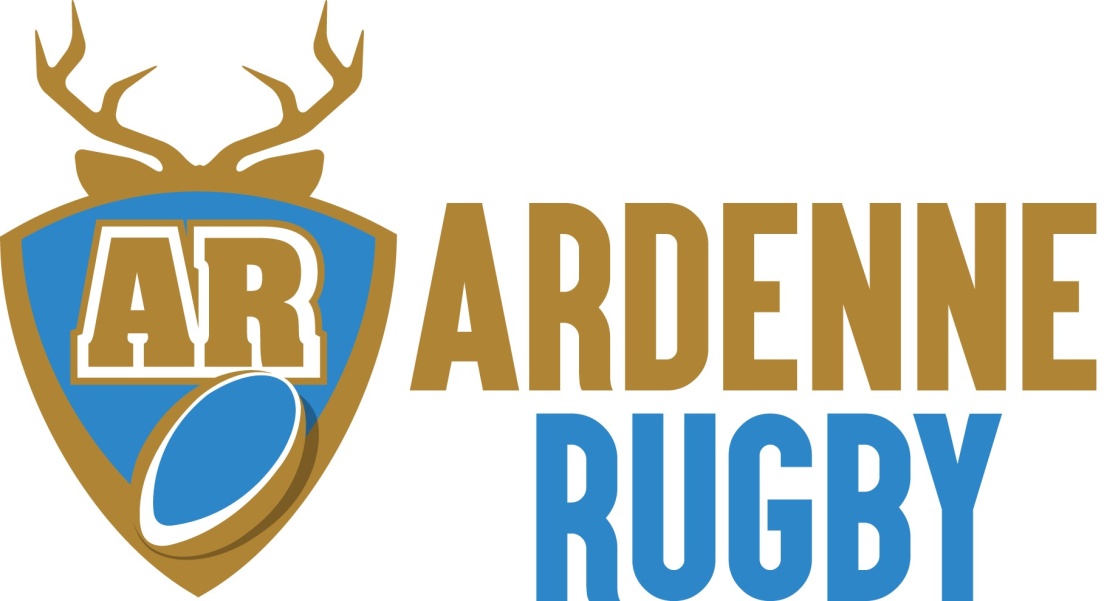 Période d’essai : Pour bénéficier d’une période d’essai de 4 semaines, merci de remplir ce document.NOM……………………………………………………………………………………………………………………………………… PRENOM………………………………………………………………………………………………………………………………… DATE/LIEU/PAYS DE NAISSANCE…………………………………………………………………………………………….. ADRESSE…………………………………………………………………………………………………………………………………. CODE POSTAL-LOCALITE…………………………………………………………………………………………………………. TELEPHONE DOMICILE…………………………………………………………………………………………………………… GSM………………………………………………………………………………………………………………………………………… ADRESSE E-MAIL …………………………………………………………………………………………………………………….. Fréquence de lecture de la boîte e-mail ………………………………………………………………………………… PARENTS NOM & PRENOM ……………………………………………………………………………………………………… A envoyer à ardennerugby@gmail.com Sabine Van Driessche, 6, place d’Urio 6880 Orgeo